                                                                Materiały                                      Prowadzenie ciasta mieszanego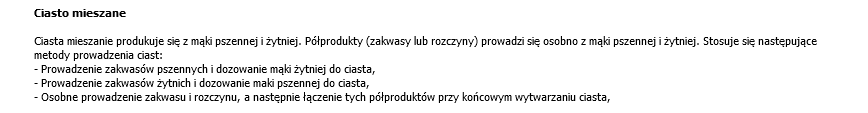 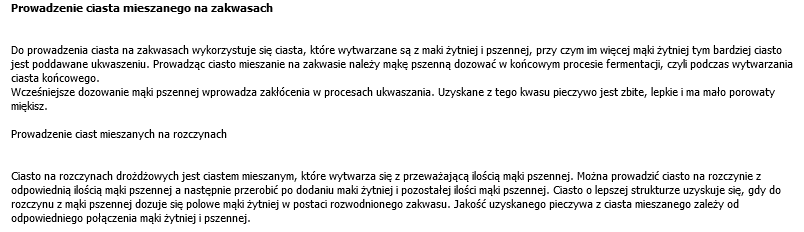 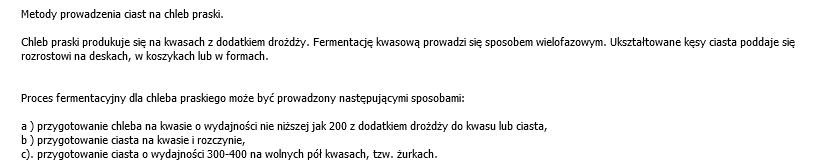 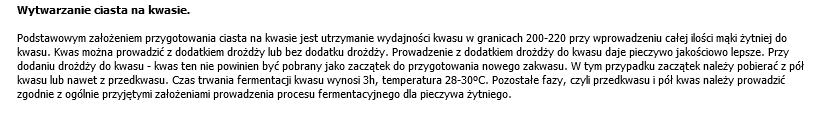 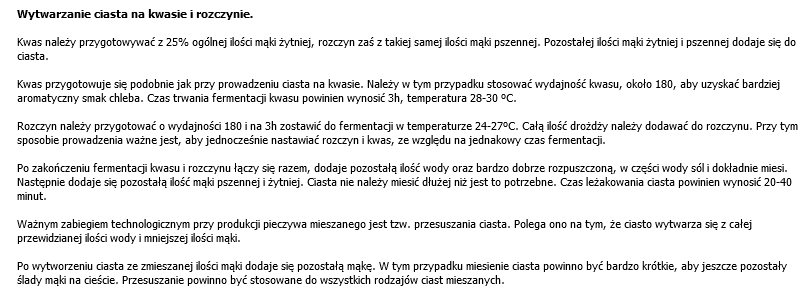 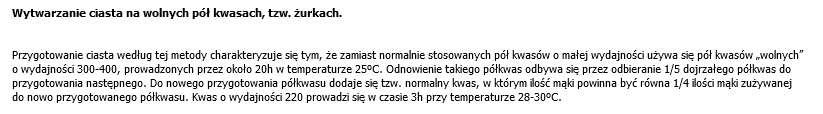 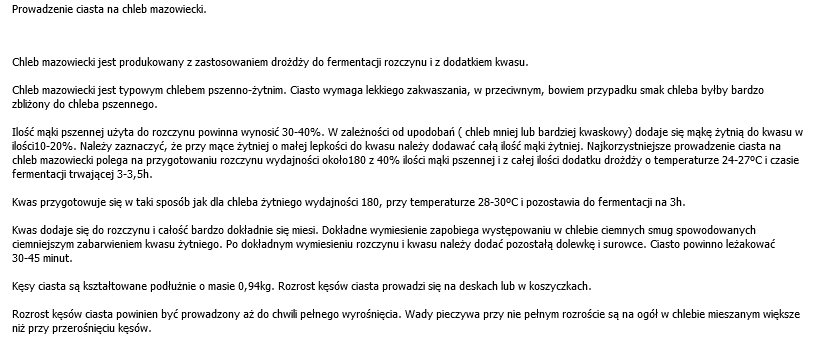 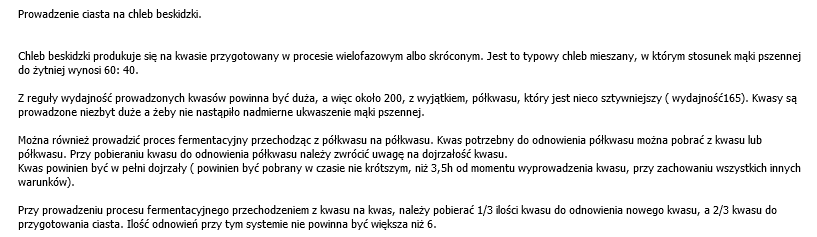 Materiały pochodzą z podręcznika Wytwarzanie ciasta oraz kształtowanie wyrobów piekarskich oraz ze http://www.mamz.pl/almanach/skrypty/2.prodpiek/8.htmlOdpowiedzi odeślij na pocztę służbową do 9 kwietnia.Zadania.1.Podaj z jakich surowców podstawowych produkuje się pieczywo mieszane.2.Wyjasnij po co stosuje się przesuszanie ciasta.3.Porównaj prowadzenie ciast mieszanego na zakwasie z wytwarzaniem ciasta na wolnych półkwasach tzw. żurkach